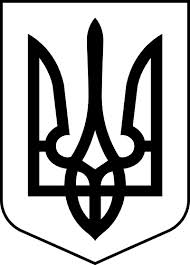 НАРОДНИЙ ДЕПУТАТ УКРАЇНИ01008, Україна, м. Київ, вул. М.Грушевського, 5_____________________________________________________________________.05.2020Верховна Рада УкраїниПОДАННЯ Відповідно до статті 93 Конституції України, статей 11 та 12 Закону України «Про статус народного депутата України» у порядку законодавчої ініціативи вноситься на розгляд Верховної Ради України проект Закону України «Про внесення змін до Закону України «Про державне регулювання виробництва і обігу спирту етилового, коньячного і плодового, алкогольних напоїв та тютюнових виробів» (щодо реалізації лікарських засобів, що містять спиртові або водно-спиртові настої)»Представляти проект Закону під час його розгляду на пленарному засіданні Верховної Ради України буде народний депутат України Скорик М.Л.Додатки:1. Проект Закону на 1 арк.,2. Пояснювальна записка на 2 арк.,3. Проект постанови на 1 арк.,4. Порівняльна таблиця на 1 арк.,5. Електронні файли зазначених документів.Народні депутати України                                                      Скорик М.Л.Кицак Б.В.Мовчан О.В.Тарута С.О.                           